Информационное письмо об основных итогах съезда ФСТР 14 декабря 2013г.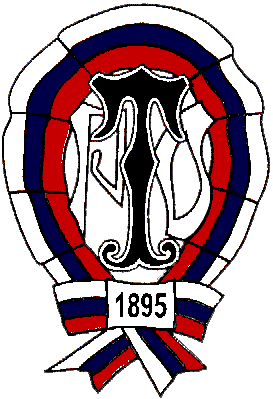  14  -  декабря 2013г.  прошел Съезд Общероссийской общественной организации «Федерация спортивного туризма России»(ФСТР).  Съезд собрал делегатов  от региональных федераций и отделений ФСТР, представляющих   46 субъектов Российской Федерации.На съезде ФСТР заслушаны и утверждены:-Отчет Президента и Президиума ФСТР  о работе за период 2009 - 2013 гг.  (докладчик Панов С.Н., президент ФСТР ).-Отчеты Контрольно-ревизионной комиссии Федерации спортивного туризма России (докладчик председатель Контрольно-ревизионной комиссии ФСТР Трюхан Н.В.)-Делегаты Съезда заслушали выступление  кандидата в Президенты ФСТР Миронова Сергея Михайловича  Видеозапись выступления:  http://politfiles.ru/get/55_054331.mp4Съезд  постановил:1.   Избрать Президентом Общероссийской общественной организации «Федерация спортивного туризма России» сроком на четыре года Миронова Сергея Михайловича. Принято единогласно.2.   Утвердить состав  президиума 16 человек.3.   Избрать вице-президентов по различным направления работы :Первый  вице-президент - Ярошевский Алексей Эдуардович (Москва)Вице-президент, группа спортивных дисциплин «маршрут» - Костин Сергей Иванович (Москва)Вице-президент,  группа спортивных дисциплин «дистанция» - Дегтярев Алексей Владимирович (Москва)Вице-президент, развитие спортивного туризма в Европейской части России - Панов Сергей Николаевич (Москва)Вице-президент, развитие спортивного туризма в Азиатской часть России - Говор Валерий Васильевич (Новосибирск)Вице-президент,  экономические проекты - Яковлев Александр Владимирович (Москва)Вице-президент, массовые мероприятия - Гоголадзе Валерий Николаевич (Сочи)4.   Избрать членов президиума  по направления работы :Член президиума, работа  по развитию  спортивного туризма в Европейской части России - Сазонов Виктор Евгеньевич (Москва)Член президиума, маршрутная работа, взаимодействие с МЧС , вопросы безопасности  - Никоноров Алексей Геннадьевич(Москва)Член президиума , взаимодействие с  Минобороны - Величко Павел Спартакович (Москва)Член президиума, работа по созданию центров спортивного туризма, региональное развитие -Мержоев Константин Сергеевич (Краснодар)Член президиума,  детско –юношеский туризм – Дрогов Игорь АлексеевичЧлен президиума , группа спортивных дисциплин «дистанция» - Калаев Юрий Владимирович (Йошкар-Ола)Член президиума , группа спортивных дисциплин «дистанция» - Милевский Евгений Вадимович (Московская область)5.    Президиум ФСТР: Миронов С.М.(президент), Востоков И.Е.(почетный президент), Ярошевский А.Я.(первый вице-президент), Костин С.И., Дегтярев А.В., Панов С.Н., Говор В.В., Гоголадзе В.Н., Яковлев А.В.(вице-президенты), Сазонов В.Е., Никоноров А.Г., Величко П.С., Мержоев К.С., Дрогов И.А., Калаев Ю.В., Милевский Е.В. (члены президуима) 6. Избрать контрольно - ревизионную комиссию Федерации спортивного туризма России в количестве  трех человек :1.Трюхан Николай Васильевич (Ставропольский край)2. Кундельский Валентин Леонтьевич (Калужская область);3. Нижниковский Евгений Александрович (г. Москва) .Федерация спортивного туризма России14 -    декабря 2013г.  прошел Съезд Общероссийской общественной организации «Федерация спортивного туризма России».  Съезд собрал делегатов  от региональных федераций и отделений ФСТР, представляющих   46 субъектов Российской Федерации.На съезде заслушаны и утверждены:-Отчет Президента и Президиума ФСТР  о работе за период 2009 - 2013 год.  (докладчик Панов С.Н., президент ФСТР ).-Отчеты Контрольно-ревизионной комиссии Федерации спортивного туризма России. Докладчик председатель Контрольно-ревизионной комиссии ФСТР (Трюхан Н.В.)-Делегаты Съезда заслушали выступление  кандидата в Президенты ФСТР Миронова Сергея Михайловича  Видеозапись выступления:  http://politfiles.ru/get/55_054331.mp4Съезд  постановил: Избрать Президентом Общероссийской общественной организации «Федерация спортивного туризма России» сроком на четыре года Миронова Сергея Михайловича. Принято единогласно.Утвердить состав  президиума 16 человек.Избрать вице-президентов по различным направления работы :Первый  вице – президент  - Ярошевский Алексей ЭдуардовичВице - президент, группа спортивных дисциплин «маршрут» Костин Сергей Иванович (Москва)Вице - президент,  группа спортивных дисциплин «дистанция» - Дегтярев Алексей Владимирович (Москва)Вице - президент, развитие спортивного туризма в Европейской части России - Панов Сергей Николаевич (Москва)Вице - президент, развитие спортивного туризма в Азиатской части России - Говор Валерий Васильевич (Новосибирск)Вице - президент,  экономические проекты - Яковлев Александр Владимирович (Москва)Вице - президент, массовые мероприятия - Гоголадзе Валерий Николаевич (Сочи)Избрать членов президиума  по направления работы :Член президиума, работа по  развитию  спортивного туризма в Европейской части России - Сазонов Виктор Евгеньевич(Москва)Член президиума, Маршрутная работа, взаимодействие с МЧС (а помощь вице-президенту по маршрутам), вопросы безопасности  - Никоноров Алесей Геннадьевич(Москва) Член президиума, взаимодействие с  Минобороны - Величко Павел Спартакович (Москва)Член президиума, работа по созданию центров спортивного туризма, региональное развитие - Мержоев Константин Сергеевич (Краснодар)Член президиума,  детско –юношеский туризм –Дрогов Игорь АлексеевичЧлен президиума, группа спортивных дисциплин «дистанция» - Калаев Юрий Владимирович (Иошкар-Ола)Член президиума, группа спортивных дисциплин «дистанция» - Милевский Евгений Вадимович (Московская область) Президиум ФСТР: Миронов С.М.(президент), Востоков И.Е.(почетный президент), Ярошевский А.Я.(первый вице-президент), Костин С.И., Дегтярев А.В., Панов С.Н., Говор В.В., Гоголадзе В.Н., Яковлев А.В.(вице-президенты), Сазонов В.Е., Никоноров А.Г., Величко П.С., Мержоев К.С., Дрогов И.А., Калаев Ю.В., Милевский Е.В. 6. Избрать контрольно - ревизионную комиссию Федерации спортивного туризма России в количестве  трех человек :1.Трюхан Николай Васильевич (Ставропольский край) 2. Кундельский Валентин Леонтьевич (Калужская область);3. Нижниковский Евгений Александрович (г.Москва) Федерация спортивного туризма России